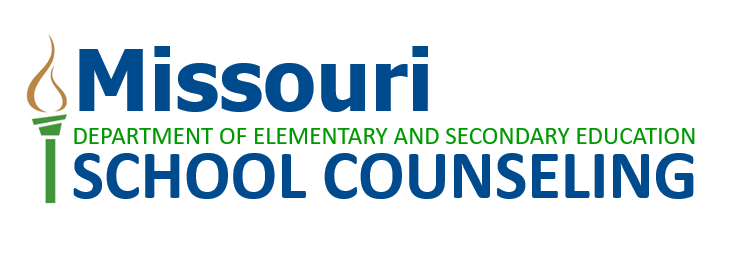 2021-2022Gysbers Missouri Comprehensive School Counseling Program AwardThe Gysbers Missouri Comprehensive School Counseling Program Award recognizes Missouri school buildings that have demonstrated the commitment to be fully implemented.  This prestigious award is a five year distinction. Buildings may reapply after five years.Due Date: Last Friday in JuneMaximum of 500 words unless otherwise noted. Applications will be scored by a panel of 5 trained reviewers comprised of a counselor educator, MSCA representative, elementary counselor, middle school counselor, and high school counselor.  A K-12 counselor can be chosen to serve as one of the school counseling positions.   An application must receive a score of 54 (90% or higher) to achieve the designation. Successful applicants will be notified no later than the last Friday in September.This document is to be sent to DESE.GysbersAwardProposal@dese.mo.gov upon completion.  Please follow FERPA guidelines when submitting documents.  Attach any other supporting documentation as ONE PDF file to complete your application.  An email acknowledging receipt of application will be sent. Multiple links are acceptable.Award Recognition will include but not limited to: Website promotion through DESE social mediaRecognition at DESE Administrator’s conferenceDigital Badge for use in email and school websiteLegislator Proclamation Application Information: Section 1: Program AssurancesSchool Counseling Program Manual Brief narrative of how the program manual was developedFor additional information see the DESE Program ManualProgram Manual Template School Counseling Program Manual (link): Narrative:Artifacts:Program ManualNarrativeSchool Counseling Mission Statement  may show linkage to the school/district’s mission statement is written with students as the primary focusadvocates for equity, access and success of every studentindicates the long-range results desired for every studentno more than two sentences Narrative about how the above criteria are used to develop the school counseling mission statement.Mission Statement (link): Narrative:Artifacts:School Counseling Mission Statement NarrativeSchool Counseling Vision Statement Describes the future world where student outcomes are successfully achieved.Portrays a rich and textual picture of success for the future.No more than two sentencesNarrative about how above criteria are used to develop vision statement. Vision Statement (link):Narrative:Artifacts:School Counseling Vision Statement NarrativeAdministrator Statement on District LetterheadDescribes how the program is supported by giving specific examples of benefits seen from implementation of the program and actions taken by the administrator to support the program.  Indicates if the counselor(s) is/are evaluated using a school counselor evaluation instrument.School counselor evaluation instrument (artifact in the P+P=R section)Indicates if the counselor(s) is/are fully certified (initial, lifetime or career student services)Administrator Statement: PDF or link Artifacts:Administrator Statement Principal/Counselor Discussion/Conference (formerly Principal/Counselor Agreement) Link:School Counselor Evaluation tool (linked in the P+P=R section)School Board Assurances/Board Policy Addresses the three comprehensive school counseling program strands/content areas (social/emotional, academic, and career development)Emphasizes the full implementation and benefits of a district wide comprehensive school counseling program School Board Assurances/Board Policy (link): Artifacts:School Board PolicyBuilding School Counseling Data Goals minimum of 3 goals that includes these criteria:Promote achievement, attendance, behavior and/or school safetyAre based on school outcome data that may be revealed through the school data profile, school improvement plan or similar data analysis reportsAddress achievement, opportunity or attainment gaps, evident in total school, grade level or subgroup levelsAre written in SMART format: specific, measurable, attainable, results-oriented, and time-bound (See SMART Goal Template)Provide a narrative explaining how the goals were developed and selected based on building data.  School Counseling Program Goals (link):Narrative:Artifacts:Building School Counseling Program SMART GoalsNarrativeSection 2: CurriculumProgram Planning Survey Provide a blank copy of each program planning survey Copy of planning survey results addressing teacher, student, and parent (must include all three results) within three years of applicationWritten narrative explaining each of the survey results (teacher, student and parent) in detail and how the results are used in the program related to curriculum planning and revision. Program Planning Survey (link):Results (including teacher, student, and parent) (link): Narrative:Artifacts:Blank copy of program planning survey Results of the teacher, student, and parent survey NarrativeSchool Counseling Curriculum Evidence of curriculum scope and sequence for the grade levels represented in the application. Clear representation of all 3 content areas (academic, career, social/emotional)  An example can be found under the awards tab on the DESE School Counseling Website.  Example of three Lessons connected to the criteria, one from each content area (academic, career, social/emotional)Lessons aligned to Missouri Big Ideas and GLEsIncludes a detailed evaluation component in each lessonNarrative containing:How curriculum scope and sequence chosen or developed for the year using the program planning survey results from teachers, students and parents as well as other information.How the scope and sequence showcase a broad range of the curriculumImplication of the lessons in the scope and sequence and the process for curriculum revision.Scope and Sequence (link):Lessons (link):Narrative:Artifacts:Scope and Sequence of Building School Counseling CurriculumThree Lessons Plans with Evaluation Component (one from each content area)NarrativeSection 3: Individual Student PlanningIndividual Career and Academic Plans **Note grade level specific instructions**Buildings ONLY K-6Narrative Explanation of elementary career development activities and how they are implemented.  Share examples of at least four career activities.Explanation of transition activities (Grade to Grade and Building to Building)Buildings including 7-12th grade (middle school and K-12 included in this section)copy of a completed ICAP with the student name and parent signature redactedA middle school Building would submit an 8th grade student planA high school building would submit a 12th grade student planICAP should meet all criteria of Senate Bill 638 (http://www.senate.mo.gov/16info/pdf-bill/tat/SB638.pdf- page 45)NarrativeAddress how school counseling GLEs are embedded, how changes to the ICAP are made and reviewedExplain three or more ways parents are notified related to the ICAP information. Explain level appropriate transition activities in narrative (Selected level - Grade to Grade and Building to Building and/or High School to Postsecondary)Copy of Redacted ICAP (7-12th ONLY; link): Narrative:Artifacts:Elementary NarrativeMiddle SchoolRedacted ICAPNarrativeHigh School/ K-12Redacted ICAPNarrativeProgram of Study (if available – DESE use only)Section 4: Responsive ServicesBuilding Crisis PlanCopy of your building crisis plan (MSCA Crisis Manual template)              NarrativeBrief narrative of the implementation and revision process of the building crisis plan A detailed explanation of the school counselor’s roleIn the narrative explain two examples of how the crisis plan is shared with students and parents.Building Crisis Plan (link):Narrative:Artifacts:Building Crisis PlanNarrativeSchool Mental Health Narrative of meaningful consultation and collaboration with specialized instructional support personnel (SISP) related to mental health issues in the school.  Include appropriate staff for your school (principal, nurse, etc. OR school psychologists, school social workers and school based mental health professionals) Provide detailed school mental health plans addressing: suicidal ideation/self-harm and bullyingInclude a resource referral list for your community School Mental Health Documentation: School Suicidal Ideation/Self-harm Plan (link): School Bullying Plan: (link)School Resource Referral List: (link)Narrative:Artifacts:NarrativeSchool Suicidal Ideation/Self-harm Plan School Bullying PlanResource listSmall Groups Provide session plans from one small group (providing a minimum of four sessions)Each session including an evaluation component for the group             NarrativeAddress the types of small groups implemented in the schoolExplain how the school counselor decides what  specific groups are neededExplain how data is collected during the small group and how results are shared with students, teachers and parents Explain how students are selected for small groupsExplain how teachers and parents are notified of groupsSmall Groups (link):  Narrative:Artifacts:Small Group Plan - Minimum of four sessions with an evaluation componentNarrativeSection 5: System SupportAdvisory Council A list of the building/district advisory council member stakeholder positions (no names).The agendas and minutes from at least two meetings from the year of application (fall and spring)Narrative including four examples of how the advisory council enhances your comprehensive school counseling program.Advisory Council (link): Narrative:Artifacts:Advisory council list of member positionsAgendas from two advisory council meetingsMinutes from two advisory council meetingsNarrativeCalendars Submit annual comprehensive school counseling program calendar from the application year.Two weekly electronic calendars for each school counselor in the building. Calendars should reflect all four-program components, color-coded.  One calendar from fall and one from spring.See example calendarsCalendars (link): Artifacts:School annual school counseling calendar Two weekly calendars for each counselor (color coded – one fall, one spring)P+P=R P: Program - Completed copy of most recent Building IIR accurately completed with summary, charts, and improvement plan(s)P: Personnel Evaluation –Copy of blank School Counselor Evaluation ToolTime Task Analysis for each counselor (one week in fall, one week in spring)If percentages do not align with recommended percentages from the MCSCP Manual, address in your narrative why they do not align and the plans for improvementR: Results Project - School Counselor-led interventions for one issue that deals with the school counseling building school counseling program goals (listed in application) related to achievement, attendance or behavior. These interventions could be implemented in small group or large group.  Results Data (as defined in the MCSCP Manual- Process, Perceptual, Outcome Data) should be reported using the following methods: Process Data (Examples: # of small group counseling sessions held or classroom activities conducted and the # of students impacted, # of parent meetings held and the # of parents in attendance, # of students with ICAPS, etc.) Perceptual Data (Examples: Pre and Post Assessment from Teachers, Parents and/or Students, Planning Survey Data, Other Survey/Needs Assessment Data, etc)Outcome Data (Examples: Grades, Test Scores, Attendance, Discipline Referrals, Progress Reports, Graduation Rates, and Dropout Rates). The school should provide graphs of progress, results explained further in the narrative.  NarrativeProvide a narrative of project and identify why the project was selected and how it connects to the School Building Program Goals.  Provide further explanation of the process, perceptual and outcomes data in narrative and how those results will be used to improve the program. Explain project using the SIMS Format (Situation with student(s), Interventions implemented, Measurement(s) used, Setting and summary of outcome) or some similar reporting method.Include Time Task Analysis explanation. If percentages do not align with recommended percentages from the MCSCP Manual, address why they do not align and the plans for improvementBuilding IIR (link):  Blank School Counselor Evaluation Tool (link):2 Time Task Analysis (link):  P+P=R Project (Process, Perceptual and Outcomes Data with graphs included (link): Narrative:Artifacts:Completed Building IIRBlank School Counselor Evaluation ToolTime Task Analysis for each counselor (one fall, one spring)Results project with graphs (Process, Perceptual and Outcomes Data)NarrativeDESE Information only --------------------------------------------------------------------------------------------------------------------------------_________________ (Total Score)Counselor to student ratio is 1:250 (for DESE use ONLY, not counted in points)Yes  No____________________ (Evaluator Signature) 									____________________ (Date) First NameLast NameEmailPosition:Phone NumberSchool DistrictSchool Building School AddressNumber of students in buildingOverview Element4321Program ManualThe school and/or district have a program manual.  Provided a detailed narrative of how the program manual was developed.The school and/or district have a program manual.  Provided a  narrative of how the program manual was developed The school and/or district have a program manual.  Provided a limited narrative of how the program manual was developedThe school and/or district does not have a program manualDid not provide a narrative of how the program manual was developedOverview Element4321Mission StatementMission statement has clear focus and emphasizes equity, access, and success for every student.  Mission statement is two sentences or less.Narrative is included. The mission statement is included. Narrative is included with little detail.Mission statement is minimal and little or no narrative included.Overview Element4321Vision StatementThe Vision Statement creates a clear picture of student success for the future. Vision statement is two sentences or less.Narrative is included.  The Vision Statement is included.  Narrative is included.The Vision Statement is minimal and little or no narrative included.Overview Element4321Administrator StatementBuilding and/or District-Wide Comprehensive School Counseling Program has been fully implemented consistent with the Missouri Comprehensive School Counseling Framework including three examples of administrator support, meeting all criteria.Counselors are evaluated using a school counselor evaluation instrument.All counselors are fully certifiedBuilding and/or District-Wide Comprehensive School Counseling Program has been fully implemented consistent with the Missouri Comprehensive School Counseling Framework including two examples of administrator support, meeting most criteria.Counselors are evaluated using a school counselor evaluation instrument.All counselors are fully certifiedBuilding and/or District-Wide Comprehensive School Counseling Program has been fully implemented consistent with the Missouri Comprehensive School Counseling Framework with one example of administrative support meeting some criteria.School Counselors are evaluated using a school counseling instrumentAll counselors are fully certified No affirmation that a Building and/or District-Wide Comprehensive School Counseling Program has been fully implemented consistent with the Missouri Comprehensive School Counseling Framework, meeting minimal criteria.School counselors are evaluated School Counselor(s) not fully certifiedOverview Element4321School Board Assurances/Board Policy Copy or link of school board assurances or comprehensive school counseling board policySchool Board Assurances/Policy are not included.Overview Element4321Building School Counseling Program GoalsAll goals meet all criteria addressed in the narrativeTwo goals meet all criteriaaddressed in the narrativeOne goal meets all criteriaaddressed in the narrativeNo goals meet all criteriaMinimal addressed in narrative Overview Element4321Program Planning SurveyNarrative providing four examples  detailing how survey results inform implementation of the MCSCPCopy of results with teacher, student and parents evident.Narrative providing three examples  detailing how survey results inform implementation of the MCSCPCopy of results with teacher, student and parents evident.Narrative providing two examples detailing how survey results inform implementation of the MCSCPCopy of results with teacher, student and parents evident.Narrative providing one or no example(s) detailing how survey results inform implementation of the MCSCPCopy of results with teacher, student and parents evidentOverview Element4321School Counseling CurriculumExemplary scope and sequence containing all three content areas (social emotional, academic, career) with developmentally appropriate lessonsThree examples of lessons connected to criteria with an evaluation component.Detailed narrative based on criteriaScope and sequence containing all three content areas (social emotional, academic, career) with developmentally appropriate lessonsTwo examples of lessons connected to criteria with an evaluation component.Narrative based on criteriaScope and sequence containing all two content areas (social emotional, academic, career) with developmentally appropriate lessonsOne example of lessons connected to criteria with an evaluation component.NarrativeScope and sequence containing all one content areas (social emotional, academic, career) with developmentally appropriate lessonsNo example of lessons connected to criteria with an evaluation component.Minimal narrativeOverview Element44321Individual Career and Academic PlanElementaryNarrative with Four examples of career activities Detailed transition activities explained.Narrative with three examples of career activities.Transition activities explained.Narrative with two examples of career activities Limited transition activities explained.Narrative with one  or not examples of career activities Minimal or no transition activities explained.Individual Career and Academic PlanMiddle/Secondary/K-12Copy of redacted ICAP containing all criteria of SB638 NarrativeNarrative with four examples of how and where GLE’s are embedded.  Extremely clear and detailed information on how the ICAP is reviewed.At least three methods of how parents are notifiedDetailed transition activities explained.Copy of redacted ICAP containing all criteria of SB638 NarrativeNarrative with three examples of how and where GLE’s are embedded.  Extremely clear and detailed information on how the ICAP is reviewed. At least two methods of how parents are notifiedTransition activities explained.Copy of redacted ICAP containing all criteria of SB638 NarrativeTwo examples of how and where GLE’s are embedded.  Extremely clear and detailed information on how the ICAP is reviewed. At least one method of how parents are notifiedLimited transition activities explained.Copy of redacted ICAP containing all criteria of SB638 NarrativeNarrative with one examples of how and where GLE’s are embedded.  Extremely clear and detailed information on how the ICAP is reviewed. At least one or no methods of how parents are notifiedNo transition activities explained.Overview Element4321 Building Crisis PlanCopy of the building crisis plan with revision datesNarrativeExplain the specific school counselor role in the crisis plan processDetailed narrative of revision process including two examples of how information is shared with parents and staffCopy of the building crisis plan with revision datesNarrativeExplain the specific school counselor role in the crisis plan processDetailed narrative of revision process including one examples of how information is shared with parents and staffCrisis Plan not includedNarrative are not included or incompleteOverview Element4321School Mental HealthNarrative including four examples of collaboration with specialized instructional support personnel (SISP) or appropriate staff Detailed plans including suicidal ideations and/self-harm and bullying procedural documentationcopy of thorough referral listNarrative including  three examples  of collaboration with specialized instructional support personnel (SISP) or appropriate staffPlan including suicidal ideations/self-harm and bullying procedural documentationcopy of referral listNarrative including two examples of collaboration with specialized instructional support personnel (SISP) or appropriate staffPlan including suicidal ideations/self-harm and bullying procedural documentationcopy of referral listNarrative including one example of collaboration with specialized instructional support personnel (SISP) or appropriate staffPlan including suicidal ideations/self-harm and bullying procedural documentationcopy of referral listOverview Element4321Small GroupsFour or more exemplar  small group session plans with an evaluation component  A detailed narrative meeting all criteria Three  small group session plans with an evaluation component  A narrative meeting all criteria Two  small group session plans with an evaluation component  A narrative meeting some criteria One or no  small group session plans A narrative meeting minimal criteria Overview Element4321Advisory CouncilList of advisory council member positions, Agendas and minutes from two meetings (fall/spring)Narrative including four examples of how information from advisory council enhances your MCSCPList of advisory council member positions Agendas and minutes from two meetings (fall/spring)Narrative including three examples of how information from advisory council enhances your MCSCPList of advisory council member positionsAgendas and minutes from two meetings (fall/spring)Narrative including two examples of how information from advisory council enhances yourList of advisory council member positionsAgendas and minutes from two meetings (fall/spring)Narrative including one or no examples of how information from advisory council enhances yourOverview Element4321CalendarsAnnual calendar provides monthly activities in all four program components Two weekly calendars (for each counselor) reflecting program components color coded (fall and spring)Annual calendar provides monthly activities in three program components Two weekly calendars(for each counselor)  reflecting program components color coded (fall and spring)Annual calendar provides monthly activities in two program componentsTwo weekly calendars (for each counselor) reflecting program components not color coded Annual calendar provides monthly activities in one or no program componentsOne weekly calendars (for each counselor) reflecting program components not color coded P+P=R*Point values doubled for this section only!*8 points6 points4 points2 pointsP+P=R*Point values doubled for this section only!*Building IIR accurately completed with summary, charts, and improvement plan(s) Copy of school counselor building evaluation tool Two Time Task Analyses for each counselor (TTA) closely aligned with recommended MCSCP percentages or further explanation (one fall, one spring)Results project includes all criteria using the three forms of data: process, perceptual and outcome (including graphs)Graph(s) of progress related to SIMS or similar reporting method – addressed in narrativeExemplary highly detailed narrative explaining the project, analysis results and how they will be used and how the project connects to building goals Building IIR accurately completed with summary, charts, and improvement plan(s) Copy of school counselor building evaluation tool Two Time Task Analyses for each counselor (TTA) closely aligned with recommended MCSCP percentages or further explanation (one fall, one spring)Results project includes all criteria using the three forms of data: process, perceptual and outcome (including graphs)Graph(s) of progress related to SIMS or similar reporting method – addressed in narrativeDetailed narrative and how the project connects to building goalsBuilding IIR accurately completed with summary, charts, and improvement plan(s) Copy of school counselor building evaluation toolAll Time Task Analyses (TTA) closely aligned with recommended MCSCP percentages with little or no explanation (one fall, one spring)Results project includes all criteria using the three forms of data: process, perceptual and outcome (including graphs)Graph(s) of progress related to SIMS or similar reporting method – addressed in narrativeNarrative Building IIR completedCopy of school counselor building evaluation toolOne Time Task Analysis (TTA) closely aligned with recommended MCSCP percentages with little or no explanation (one fall, one spring)Results project includes all criteria using the three forms of data: process, perceptual and outcome (including graphs)Graph(s) of progress Minimal narrative